                                                                                                                                                                                                                                          Приложение № 2                                                                                                                                                            к Положению об оформлению ,учету заявок и технических заданий , контроле их выполнения . Приказ АО «АТЭК» № 55 от 01.03.2017 г. 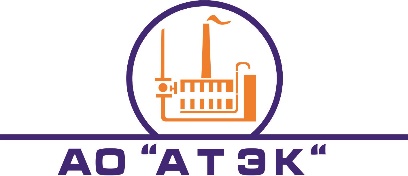 «УТВЕРЖДАЮ» Директор АО «АТЭК» «Гулькевичские тепловые сети»______________ А.В. Соловьев «____»_______________2018 г.ТЕХНИЧЕСКОЕ ЗАДАНИЕ на закупку ТМЦ № 6                                          от «24» августа 2018 г.Подразделение: филиал АО «АТЭК» «Гулькевичские тепловые сети»Центр финансовой ответственности (объект): филиал АО «АТЭК» «Гулькевичские тепловые сети»Согласовано: Главный инженер филиала АО «АТЭК»«Гулькевичские тепловые сети»                                                                 С.В. АристовСоставил:  Начальник ПТО                                                                                   И.В. Михайличенко№ п/п121Назначение закупки (обоснование необходимости закупки)  Дизельное топливо  для котельных на отопительный сезон 2018-2019гг.2Наименование поставляемого товараТопливо дизельное 3Требования к качеству Топливо дизельное ЕВРО, летнее, сорт С, экологического класса К5 по ГОСТ 32511-2013:  ДТ-Л (С) -К5 по ГОСТ 32511-2013.Топливо дизельное ЕВРО, зимнее, сорт Е, экологического класса К5 по ГОСТ 32511-2013:  ДТ-0-К5 по ГОСТ 32511-2013.4Количество поставляемого товараВ период с 1 апреля по 31 октября:Топливо дизельное ЕВРО, летнее, сорт С, экологического класса К5 по ГОСТ 32511-2013:  ДТ-Л (С) -К5 по ГОСТ 32511-2013, в количестве 10000 л.В период с 1 ноября по 31 марта:Топливо дизельное ЕВРО, зимнее, сорт Е, экологического класса К5 по ГОСТ 32511-2013:  ДТ-0-К5 по ГОСТ 32511-2013, в количестве 80360 л.5Условия поставки Поставка производится на специализированном маломерном (без прицепа) автотранспорте Поставщика, строго по заявкам Покупателя объемами от 5 до 10 тн.Сорт топлива корректируется заявками Покупателя с учетом климатических условий.Разгрузка (слив) производится силами Поставщика и с применением собственного оборудования.Приемка товара осуществляется в рабочие дни с 8.00 до 16.00.До момента слива топлива Поставщик (представитель поставщика) обязан предъявить свидетельство о тарировке транспортного средства.Так же в момент выгрузки обязательны к предоставлению товарно-транспортная и товарная накладные, сертификат соответствия и паспорт качества (с обязательным указанием объемной плотности) отпускаемого топлива. Доставка товара до объекта производится за счет Поставщика в течение 2 (двух) календарных дней с момента получения заявки.6Место поставки товара Краснодарский край, Гулькевичский район, с. Новомихайловское, ул. Мозгового, 29 (котельная №26) -  50000 л. (топливо дизельное ЕВРО, летнее, сорт С, экологического класса К5 по ГОСТ 32511-2013:  ДТ-Л (С) -К5 по ГОСТ 32511-2013 – 5000 л.; топливо дизельное ЕВРО, зимнее, сорт Е, экологического класса К5 по ГОСТ 32511-2013:  ДТ-0-К5 по ГОСТ 32511-2013 – 45000 л.)Краснодарский край, Гулькевичский район, п. Красносельский,           ул. Строителей, 53 (котельная №23) - 40360 л. (топливо дизельное ЕВРО, летнее, сорт С, экологического класса К5 по ГОСТ 32511-2013:  ДТ-Л (С) -К5 по ГОСТ 32511-2013 – 5000 л.; топливо дизельное ЕВРО, зимнее, сорт Е, экологического класса К5 по ГОСТ 32511-2013:  ДТ-0-К5 по ГОСТ 32511-2013 – 35360 л.)7Документы, подтверждающие качество товаров Сертификат качества (паспорт продукции)8Способ оплатыОплата за дизельное топливо производится на основании оригинала счета: 30 %  - авансовый платеж  и 70 % в течении 30 (тридцати) календарных дней с момента  получения партии товара и подписания Сторонами ТН/ТТН. 